KLASA: 112-02/17-01/02URBROJ: 2170/09-52-01-11-1Viškovo, 17. ožujka 2017.Temeljem prethodne suglasnosti Nadzornog odbora sa 14. sjednice od 16. ožujka 2017. godine, direktor Komunalnog društva Viškovo d.o.o, donosi dana 17. ožujka 2017. godineODLUKU O OBJAVI NATJEČAJAza primanje 2 radnika u radni odnos na određeno vrijeme (M/Ž)1. 	Sukladno Planu rada i financijskog plana poslovanja Komunalnog društva Viškovo d.o.o. za 2017. godinu raspisuje se natječaj za radna mjesta kako slijedi:1) Radni odnos na određeno vrijemeRADNO MJESTO: Komunalni radnik 3 (čistačica-spremačica) (M/Ž)Na mjesec dana na puno radno vrijemeBROJ IZVRŠITELJA: 1UVJETI ZA OBAVLJANJE POSLOVA:- I ili II. stupanj stručne spreme (OŠ ili PKV),- nije potrebno radno iskustvo na istim ili sličnim poslovima,PROBNI RAD: 15 danaPOSEBNI UVJETI: -RADNO MJESTO: Komunalni radnik 3 (čistačica-spremačica) (M/Ž)Na mjesec dana na nepuno radno vrijeme od 25 sati tjednoBROJ IZVRŠITELJA: 1UVJETI ZA OBAVLJANJE POSLOVA:- I ili II. stupanj stručne spreme (OŠ ili PKV),- nije potrebno radno iskustvo na istim ili sličnim poslovima,PROBNI RAD: 15 danaPOSEBNI UVJETI: -Natječaj se objavljuje na službenim mrežnim stranicama Komunalnog društva Viškovo d.o.o., www.kd-viskovo.hr, oglasnoj ploči Hrvatskog zavoda za zapošljavanje putem elektronske prijave i oglasnoj ploči Komunalnog društva Viškovo d.o.o. O natječaju će se elektronski obavijestiti i osnivač Općina Viškovo. Opći uvjeti natječaja: U natječaju se pored uvjeta navode opis i popis poslova iz sistematizacije radnih mjesta. Na natječaj se mogu prijaviti osobe oba spola. Uz prijavu na natječaj kandidati su dužni priložiti: obvezno osobne podatke podnositelja zamolbe (osobno ime, datum i mjesto rođenja, OIB, adresa stanovanja, broj telefona te adresa elektroničke pošte), životopis, presliku svjedodžbe, presliku osobne iskaznice sa obje strane.Isprave se prilažu u neovjerenoj preslici, a prije izbora odabranog kandidata za pojedino radno mjesto predočit će se izvornik isprava. Prijave moraju biti dostavljene do 27. ožujka 2017. godine do 10,00 sati. Prijave sa potrebnom dokumentacijom dostavljaju se putem pošte ili osobno na adresu Komunalno društvo Viškovo d.o.o., Vozišće 3, 51216 Viškovo, sa naznakom "Za natječaj — r.br. i naziv _______________ "Ukoliko osoba ostvaruje zakonsko pravo prednosti pri zapošljavanju dužna je na isto se pozvati i uz ostalu potrebnu dokumentaciju dostaviti dokaze o ispunjavanju uvjeta navedenih u zakonu. Nepotpune i nepravovremene, te prijave kandidata koji ne ispunjavaju uvjete za navedeno radno mjesto neće biti uzete u razmatranje.Po zaprimljenim prijavama iste će se obraditi prema uvjetima ispunjavanja uvjeta natječaja za pojedina radna mjesta.Sa kandidatima koji ispunjavaju uvjete natječaja, Povjerenstvo imenovano za odabir, provesti će usmeni razgovor u trajanju do 15 minuta, na koji će biti pozvani kandidati putem e-maila ili telefonskim pozivom. Prije odlučivanja na Nadzornom odboru odabrani kandidat će prije sklapanja ugovora o radu morati predočiti uvjerenje da se protiv kandidata ne vodi kazneni postupak (ne starije od 6 mjeseci).Nakon usmenog razgovora obraditi će se prijave i predložiti će se Nadzornom odboru Odluka o izboru kandidata za pojedina radna mjesta sa planiranim datumima zapošljavanja početkom travnja 2017. godine, odnosno sukladno potrebama poslodavca.U slučaju izmijenjenih okolnosti o kojima odlučuje poslodavac, ovaj natječaj, ili dio natječaja za zapošljavanje može se poništiti.Direktor 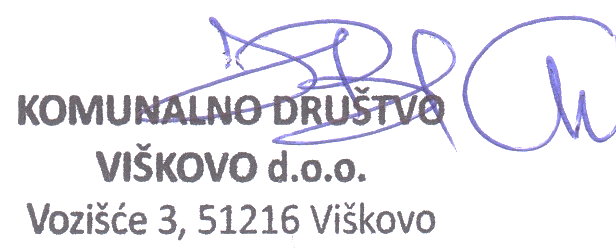 Dragan Blažević, dipl. ing. građ. PriPrivitak: Opis i popis poslovaDostaviti:Imenovani,Direktor, U spis